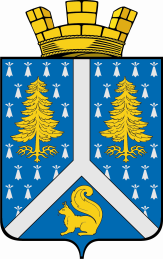 СОБРАНИЕ ДЕПУТАТОВ муниципального образования город тарко-сале4 СОЗЫВА_____________________________________________________________________________РЕШЕНИЕО внесении изменений и дополнений в Устав муниципального образования город Тарко-Сале (с изменениями от 02 мая 2017 года)26 октября 2017 года	г. Тарко-Сале№ 125_В соответствии с Федеральным законом от 06 октября 2003 года № 131-ФЗ "Об общих принципах организации местного самоуправления в Российской Федерации" и пунктом 1 части 1 статьи 23 Устава муниципального образования город Тарко-Сале, Собранием депутатов муниципального образования город Тарко-Сале р е ш е н о:1. Внести в Устав муниципального образования город Тарко-Сале следующие изменения и дополнения:1.1. В абзаце третьем преамбулы Устава слова "(далее – настоящий Устав, Устав города Тарко-Сале)" заменить словами "(далее – настоящий Устав, Устав города Тарко-Сале, Устав)"1.2. Часть 4 статьи 3 Устава изложить в следующей редакции:"4. Изменения и дополнения, внесенные в настоящий Устав и изменяющие структуру органов местного самоуправления, разграничение полномочий между органами местного самоуправления (за исключением случаев приведения Устава в соответствие с федеральными законами, а также изменения полномочий, срока полномочий, порядка избрания выборных должностных лиц местного самоуправления), вступают в силу после истечения срока полномочий Собрания депутатов, принявшего муниципальный правовой акт о внесении указанных изменений и дополнений в Устав.";1.3. Дополнить часть 1 статьи 7 Устава пунктом 4.1 следующего содержания:"4.1) осуществление в ценовых зонах теплоснабжения муниципального контроля за выполнением единой теплоснабжающей организацией мероприятий по строительству, реконструкции и (или) модернизации объектов теплоснабжения, необходимых для развития, повышения надежности и энергетической эффективности системы теплоснабжения и определенных для нее в схеме теплоснабжения в пределах полномочий, установленных Федеральным законом "О теплоснабжении";";1.4. Дополнить часть 1 статьи 8 Устава пунктом 15 следующего содержания:"15) оказание содействия развитию физической культуры и спорта инвалидов, лиц с ограниченными возможностями здоровья, адаптивной физической культуры и адаптивного спорта.";1.5. Дополнить статью 26 Устава частью 5.1 следующего содержания:"5.1. Встречи депутата с избирателями проводятся в помещениях, специально отведенных местах, а также на внутридворовых территориях при условии, что их проведение не повлечет за собой нарушение функционирования объектов жизнеобеспечения, транспортной или социальной инфраструктуры, связи, создание помех движению пешеходов и (или) транспортных средств либо доступу граждан к жилым помещениям или объектам транспортной или социальной инфраструктуры. Уведомление органов исполнительной власти Ямало-Ненецкого автономного округа или органов местного самоуправления о таких встречах не требуется. При этом депутат вправе предварительно проинформировать указанные органы о дате и времени их проведения.Встречи депутата с избирателями в форме публичного мероприятия проводятся в соответствии с законодательством Российской Федерации о собраниях, митингах, демонстрациях, шествиях и пикетированиях.";1.6. Дополнить часть 5 статьи 27 Устава абзацем следующего содержания:"В случае обращения высшего должностного лица Ямало-Ненецкого автономного округа (руководителя высшего исполнительного органа государственной власти Ямало-Ненецкого автономного округа) с заявлением о досрочном прекращении полномочий депутата Собрания депутатов днем появления основания для досрочного прекращения полномочий является день поступления в Собрание депутатов данного заявления.";1.7. Первое предложение части 5 статьи 28 Устава изложить в следующей редакции: "Председатель Собрания депутатов должен соблюдать ограничения, запреты, исполнять обязанности, которые установлены Федеральным законом от 25 декабря 2008 года № 273-ФЗ "О противодействии коррупции", Федеральным законом от 3 декабря 2012 года № 230-ФЗ "О контроле за соответствием расходов лиц, замещающих государственные должности, и иных лиц их доходам", Федеральным законом от 7 мая 2013 года № 79-ФЗ "О запрете отдельным категориям лиц открывать и иметь счета (вклады), хранить наличные денежные средства и ценности в иностранных банках, расположенных за пределами территории Российской Федерации, владеть и (или) пользоваться иностранными финансовыми инструментами".";1.8. Дополнить статью 32 Устава частью 1.1 следующего содержания:"1.1. В случае досрочного прекращения полномочий председателя Собрания депутатов избрание председателя Собрания депутатов осуществляется не позднее чем через шесть месяцев со дня такого прекращения полномочий.При этом если до истечения срока полномочий Собрания депутатов осталось менее шести месяцев, избрание председателя Собрания депутатов из состава Собрания депутатов осуществляется на первом заседании вновь избранного Собрания депутатов.";1.9. Дополнить статью 36 Устава пунктом 1.1 следующего содержания:"1.1) осуществляет в ценовых зонах теплоснабжения муниципального контроля за выполнением единой теплоснабжающей организацией мероприятий по строительству, реконструкции и (или) модернизации объектов теплоснабжения, необходимых для развития, повышения надежности и энергетической эффективности системы теплоснабжения и определенных для нее в схеме теплоснабжения в пределах полномочий, установленных Федеральным законом "О теплоснабжении";";1.10.В статье 38 Устава:- первый абзац считать частью 1;- дополнить частью 2 следующего содержания:"2. Администрация района определяет специально отведенные места для проведения встреч депутатов с избирателями, а также перечень помещений, предоставляемых для проведения встреч депутатов с избирателями, и порядок их предоставления.";1.11. Статью 44 Устава дополнить частью 3.1 следующего содержания:"3.1. Изменения и дополнения в настоящий Устав вносятся муниципальным правовым актом, который оформляется решением Собрания депутатов, подписанным председателем Собрания депутатов.";1.12. Первое предложение абзаца первого части 4 статьи 45 Устава после слова "гражданина" дополнить словами ", устанавливающие правовой статус организаций, учредителем которых выступает муниципальное образование, а также соглашения, заключаемые между органами местного самоуправления".2. Направить настоящее решение в регистрирующий орган для государственной регистрации. 3. Настоящее решение вступает в силу со дня официального опубликования после государственной регистрации.4. Контроль за исполнением настоящего решения возложить на председателя Собрания депутатов муниципального образования город Тарко-Сале П.И. Колесникова.Председатель Собрания депутатовмуниципального образования город Тарко-Сале	П.И. КолесниковПодлинник документа находится в деле Собрания депутатовмуниципального образования город Тарко-Сале№ 01-05 за 2017 годВсего в копии ___ л.Верно: Председатель Собрания депутатовмуниципального образования город Тарко-Сале_________________ П.И. Колесников"____"_________________ 2017 года.